老人保護法線上通報通報電話１１０或１１３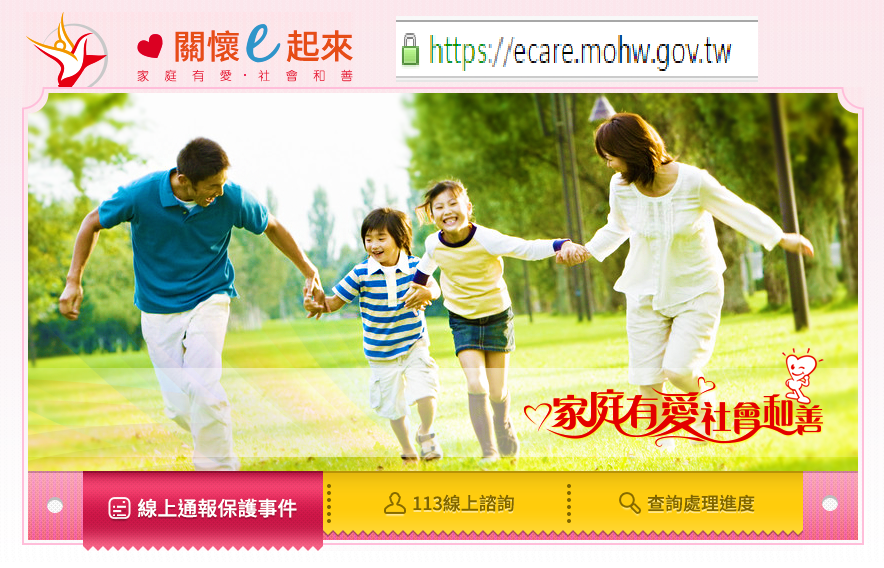 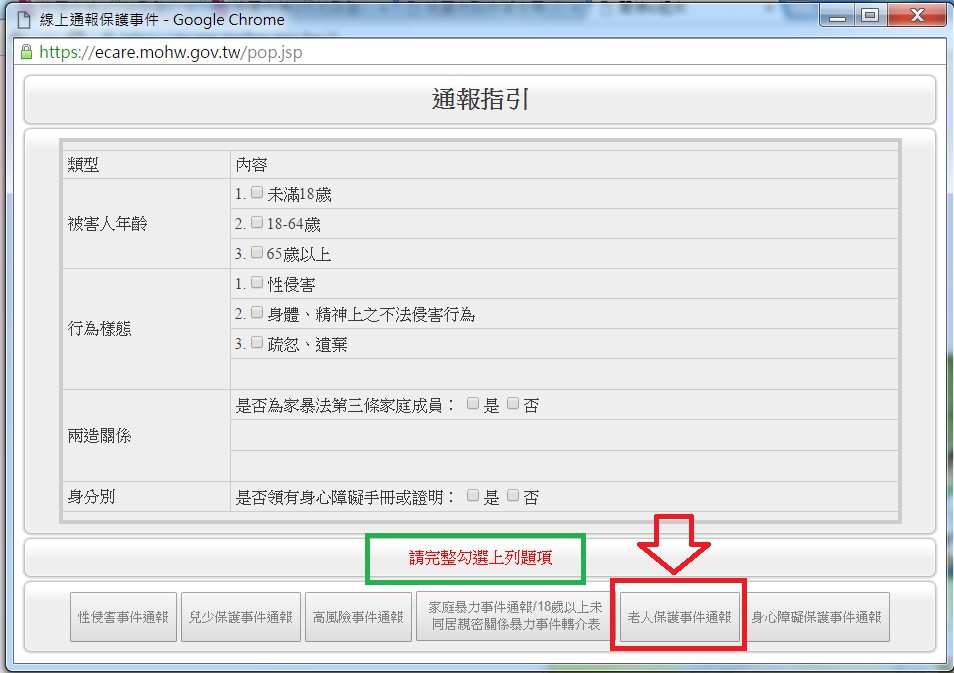 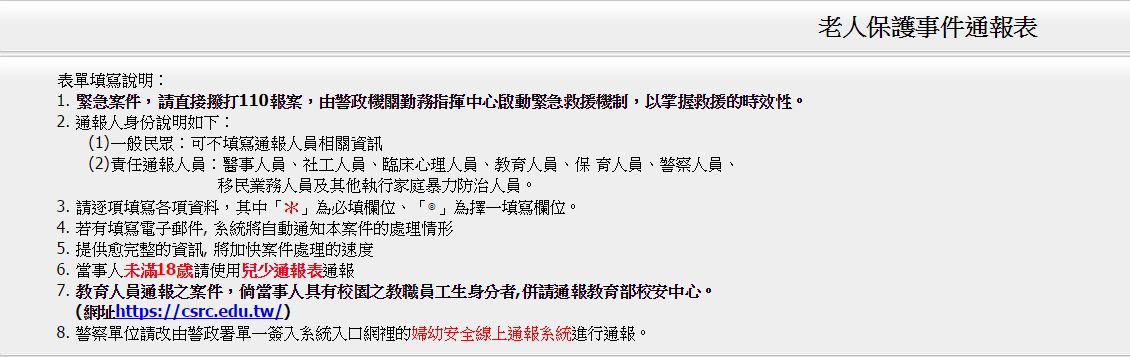 如附件～